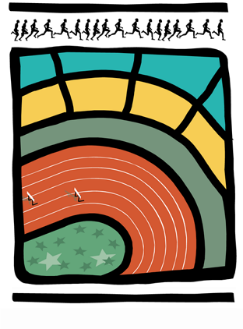 AVIS AUX CERCLES 2016 / N°39LL/Ch. D/117							              Bruxelles, le 28 octobre 20161.	COMMUNIQUES DE LA LBFA1.1	Directive concernant le port des dossards1.2	Cahier des Championnats d’Hiver 20171.3	Appel à candidatures – Groupe de Travail « Masters »1.4	Information importante pour les J.A. - Rapports Juge Arbitre1.5	Nouveau site VAL2.	cOMMUNIQUE DE LA DIRECTION TECHNIQUE2.1	Formulaire de location de perche 2016 - 20173.	cOMMUNIQUES DES CERCLES3.1	Communiqué du SCA – annulation du meeting de clôture (n°190)3.2	Communiqué du CAF – changement de secrétaire3.3	Communiqué de l’ACLO – changement de secrétaire3.4.	Communiqué de l’ARCH – cross du dimanche 6 novembreCOMMUNIQUES DE LA LBFADirective concernant le port des dossardsPar décision du Conseil d’Administration de la LRBA, le numéro de dossard doit dorénavant  toujours être porté devant à l’exception des athlètes participants au saut en hauteur et/ou à la perche qui ont le choix de porter le dossard devant ou derrière. Cahier des Championnats d’Hiver 2017Veuillez trouver, en annexe à la présente, le cahier des Championnats d’Hiver 2017.Appel à candidatures – Groupe de Travail « Masters »Un appel à candidatures est lancé pour ce groupe de travail. Les candidatures doivent être en possession de la LBFA pour le mardi 15 novembre au plus tard. Elles doivent être signées par le candidat et le secrétaire du cercle. Un Président du groupe de travail sera nommé en son sein.Information importante pour les J.A. - Rapports Juge ArbitreLes J.A. sont invités à téléchargés eux-mêmes les rapports et annexes nécessaires disponibles sur le site de la LBFA (Clubs=>Devenez officiel !=>Fichiers utiles aux officiels). Néanmoins, il reste toujours la possibilité de demander l’impression via la ligue, cette demande doit toutefois se faire à titre exceptionnel et dans les meilleurs délais.Les enveloppes (sans les documents) seront adressées aux secrétaires de club (un envoi par saison).Nouveau site VALLa Vlaamse Athletiekliga a un nouveau site internet : www.atletiek.becOMMUNIQUE DE LA DIRECTION TECHNIQUEFormulaire de location de perche 2016 - 2017Veuillez trouver, en annexe à la présente, le formulaire de location de perche 2016-2017.Les perches, dont vous avez bénéficié pour la saison 2015-2016, doivent rentrer au dépôt central de prêt de matériel sportif ADEPS, pour vérification et entretien.cOMMUNIQUES DES CERCLESCommuniqué du SCA – annulation du meeting de clôture (n°190)Veuillez prendre note de l’annulation du meeting n°190 du dimanche 30 octobre 2016.Communiqué du CAF – changement de secrétaireVeuillez noter que la Secrétaire du CAF est désormais Mlle Patricia DUMONT, rue de Noël 1944, n°2, à 6900 Marche-en-Famenne. Son email est le suivant : patriciadumont16@gmail.comCommuniqué de l’ACLO – changement de secrétaireLes coordonnées du nouveau secrétaire sont les suivantes : M. Jonathan Lebrun, rue Emile Nève, 34 à 7100 La Louvière. GSM : 0477/444 203. E-mail principal : secretariat@raclo.be E-mail secondaire : jonathan.lebrun@ymail.comCommuniqué de l’ARCH – cross du dimanche 6 novembreVeuillez noter que l’ARCH organise un cross le dimanche 6 novembre 2016. Les pré-inscriptions sont fortement conseillées au vu du port, lors de cette course, d’un dossard spécifique avec puce intégrée.Veuillez trouver toutes les informations utiles en annexe.